PurposeThe standards elaborations (SEs) support teachers to connect curriculum to evidence in assessment so that students are assessed on what they have had the opportunity to learn. The SEs can be used to:make consistent and comparable judgments, on a five-point scale, about the evidence of learning in a folio of student work across a year/banddevelop task-specific standards (or marking guides) for individual assessment tasksquality assure planning documents to ensure coverage of the achievement standard across a year/band.StructureThe SEs have been developed using the Australian Curriculum achievement standard. The achievement standard for German describes what students are expected to know and be able to do at the end of each year/band. Teachers use the SEs during and at the end of a teaching period to make on-balance judgments about the qualities in student work that demonstrate the depth and breadth of their learning.In Queensland, the achievement standard represents the C standard — a sound level of knowledge and understanding of the content, and application of skills. The SEs are presented in a matrix where the discernible differences and/or degrees of quality between each performance level are highlighted. Teachers match these discernible differences and/or degrees of quality to characteristics of student work to make judgments across a five-point scale.Years 9–10 (P–10 sequence)  standard elaborations © State of Queensland (QCAA) 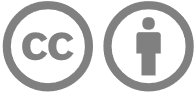 Licence: https://creativecommons.org/licenses/by/4.0 | Copyright notice: www.qcaa.qld.edu.au/copyright — lists the full terms and conditions, which specify certain exceptions to the licence. | Attribution: (include the link): © State of Queensland (QCAA) 2023Unless otherwise indicated material from Australian Curriculum is © ACARA 2010–present, licensed under CC BY 4.0. For the latest information and additional terms of use, please check the Australian Curriculum website and its copyright notice.Years 9–10 (P–10 sequence) standard
elaborations — Australian Curriculum : Years 9–10 (P–10 sequence) Australian Curriculum:  achievement standardBy the end of Year 10, students contribute to and extend interactions in German language in increasingly unfamiliar contexts related to a wide range of interests and issues. They interpret texts by evaluating and synthesising information, ideas and perspectives. They show understanding of how features of language can be used to influence audience response. They create texts, selecting and manipulating language for a range of contexts, purposes and audiences. They apply and use complex sentences and structures to create and respond to spoken and written texts. They use a variety of tenses to sequence events and use language devices to enhance meaning and cohesion.Students incorporate the features and conventions of spoken German to extend fluency. They demonstrate understanding of the conventions of spoken and written texts and the connections between them. They apply knowledge of language structures and features to make and predict meaning. They support analysis of German texts, using metalanguage. They reflect on their own cultural perspectives and identity, and draw on their experience of learning German, to evaluate how this learning influences their ideas and ways of communicating.Source: Australian Curriculum, Assessment and Reporting Authority (ACARA), Australian Curriculum Version 9.0  for P–10https://v9.australiancurriculum.edu.au/f-10-curriculum/learning-areas/german-f-10-sequence/year-9?view=quick&detailed-content-descriptions=0&hide-ccp=0&hide-gc=0&side-by-side=1&strands-start-index=0&subjects-start-index=0 ABCDEThe folio of student work contains evidence of the following:The folio of student work contains evidence of the following:The folio of student work contains evidence of the following:The folio of student work contains evidence of the following:The folio of student work contains evidence of the following:Communicating meaning in Germanpurposeful contribution to and extension of interactions in German language in increasingly unfamiliar contexts related to a wide range of interests and issueseffective contribution to and extension of interactions in German language in increasingly unfamiliar contexts related to a wide range of interests and issuescontribution to and extension of interactions in German language in increasingly unfamiliar contexts related to a wide range of interests and issuespartial contribution to interactions in German language in unfamiliar contexts related to interests or issuesisolated contribution to interactions in German languageCommunicating meaning in Germanconsidered interpretation of texts by evaluating and synthesising information, ideas and perspectivesinformed interpretation of texts by evaluating and synthesising information, ideas and perspectivesinterpretation of texts by evaluating and synthesising information, ideas and perspectivesvariable interpretation of texts by evaluating and synthesising information, ideas and perspectivesstatement/s about texts, ideas or perspectivesCommunicating meaning in Germanconsidered showing of understanding of how features of language can be used to influence audience responseinformed showing of understanding of how features of language can be used to influence audience responseshowing of understanding of how features of language can be used to influence audience responsevariable showing of understanding of how features of language can be used to influence audience responseisolated showing of understanding of how features of language can be used to influence audience responseCommunicating meaning in Germanconsidered creation of texts, selecting and manipulating language for a range of contexts, purposes and audienceseffective creation of texts, selecting and manipulating language for a range of contexts, purposes and audiencescreation of texts, selecting and manipulating language for a range of contexts, purposes and audiencesvariable creation of texts, selecting and manipulating language for contexts, purposes and audiencesisolated creation of textsCommunicating meaning in Germanpurposeful application and use of complex sentences and structures to create and respond to spoken and written textseffective application and use of complex sentences and structures to create and respond to spoken and written textsapplication and use of complex sentences and structures to create and respond to spoken and written textsvariable use of sentences and structures to create and respond to spoken and written textsisolated use of sentences to create textsCommunicating meaning in Germanpurposeful use of:a variety of tenses to sequence eventslanguage devices to enhance meaning and cohesioneffective use of:a variety of tenses to sequence eventslanguage devices to enhance meaning and cohesionuse of:a variety of tenses to sequence eventslanguage devices to enhance meaning and cohesionvariable use of:tenses to sequence eventslanguage devices to enhance meaning and cohesionisolated use of:tenses to sequence events orlanguage devicesUnderstanding language and culturepurposeful incorporation of the features and conventions of spoken German to extend fluencyeffective incorporation of the features and conventions of spoken German to extend fluencyincorporation of the features and conventions of spoken German to extend fluencyvariable incorporation of the features and conventions of spoken German to extend fluencyisolated use of the features or conventions of spoken German to extend fluencyUnderstanding language and cultureconsidered demonstration of understanding of the conventions of spoken and written texts and the connections between theminformed demonstration of understanding of the conventions of spoken and written texts and the connections between themdemonstration of understanding of the conventions of spoken and written texts and the connections between themvariable demonstration of understanding of the conventions of spoken and written texts or the connections between themisolated demonstration of understanding of the connections between spoken or written textsUnderstanding language and culturethorough application of knowledge of language structures and features to make and predict meaninginformed application of knowledge of language structures and features to make and predict meaningapplication of knowledge of language structures and features to make and predict meaningvariable application of knowledge of language structures and features to make and predict meaningisolated use of language structures or features to make or predict meaningUnderstanding language and culturethorough analysis of German texts, using metalanguageinformed analysis of German texts, using metalanguageanalysis of German texts, using metalanguagevariable analysis of German textsstatement/s about German textsUnderstanding language and culturereflection on their own cultural perspectives and identity, and drawing on their experience of learning German, to thoroughly evaluate how this learning influences their ideas and ways of communicating.reflection on their own cultural perspectives and identity, and drawing on their experience of learning German, to effectively evaluate how this learning influences their ideas and ways of communicating.reflection on their own cultural perspectives and identity, and drawing on their experience of learning German, and evaluation of how this learning influences their ideas and ways of communicating.reflection on their own cultural perspectives or identity, and drawing on their experience of learning German, to partially identify how this learning influences their ideas and ways of communicating.statement/s about their own cultural perspectives, identity or experience of learning German.statement/s about their own cultural perspectives, identity or experience of learning German.Keyshading emphasises the qualities that discriminate between the A–E descriptors